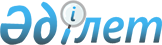 О создании Совета социальной профилактики правонарушений
					
			Утративший силу
			
			
		
					Постановление акимата города Семипалатинска от 7 октября 2003 года N 537.
Зарегистрировано Управлением юстиции Восточно-Казахстанской области 17    ноября 2003 года за N 1457. Утратило силу постановлением акимата города   Семей Восточно-Казахстанской области от 19 мая 2009 года N 624

      Сноска. Утратило силу постановлением акимата города Семей Восточно-Казахстанской области от 19.05.2009 N 624.

      

      На основании подпункта 17) пункта 1 статьи 31 Закона Республики Казахстан от 23 января 2001 года N 148-11 "О местном государственном управлении в Республике Казахстан" и в целях улучшения взаимодействия правоохранительных и государственных органов в вопросах социальной профилактики правонарушений, акимат города ПОСТАНОВЛЯЕТ:



      1. Образовать городской Совет социальной профилактики правонарушений, согласно приложению N 1.



      2. Утвердить Положение о Совете социальной профилактики правонарушений, согласно приложению N 2.



      3. Внести персональный состав Совета социальной профилактики правонарушений на утверждение сессии городского маслихата до 1 декабря 2003 года.



      4. Контроль за исполнением настоящего постановления возложить на начальника государственно-правового отдела аппарата акима города Уранхаева Е.О.



      5. Настоящее постановление вступает в силу со дня опубликования.

      

      И.О.Акима города Семипалатинска

Приложение N 1

      к постановлению акимата

города от 7 октября

      2003 года N 537 

      СОСТАВ

Совета социальной профилактики правонарушений      

      Руководитель аппарата акима города

                                         Приложение N 2

      к постановлению акимата

      от 7 октября 2003 года

N 537 

П О Л О Ж Е Н И Е

о Совете социальной профилактики правонарушений 1. Общие положения

      1. Совет социальной профилактики правонарушений (далее Совет) постоянно действующий координирующий орган, создаваемый в целях организации взаимодействия заинтересованных государственных органов и учреждений в вопросах профилактики правонарушений и антиобщественных проявлений.



      2. Правовой основой деятельности Совета является Конституция Республики Казахстан, Закон Республики Казахстан "О местном государственном управлении в Республике Казахстан", иные нормативно-правовые акты Республики Казахстан и настоящее положение.



      3. Совет в своей деятельности несет ответственность перед местным исполнительным органом. Совет города подотчетен одноименному исполнительному органу, а также вышестоящему Совету. 

2. Образование и структура Совета социальной

профилактики правонарушений

      1. Решение о создании городского Совета принимается городским местным исполнительным органом - акиматом. Персональный состав Совета утверждается решением маслихата.



      2. Совет возглавляет председатель - заместитель акима города. Заместителем председателя является заместитель начальника управления внутренних дел.



      3. Постоянные члены Совета - заместители руководителей органов образования, здравоохранения, труда и социальной защиты населения, культуры, общественного согласия, комитета по экономике и городского финансового отдела, курирующих вопросы социальной сферы города, представители общественных объединений и религиозных конфессий, а также военных органов.



      Секретарь Совета - сотрудник управления внутренних дел. 

3. Цели и задачи Совета социальной 

профилактики правонарушений

      1. Координация деятельности государственных органов и учреждений, участвующих в профилактике правонарушений и антиобщественных проявлений.



      2. Организация взаимодействия заинтересованных органов по социальной адаптации лиц, вернувшихся из мест лишения свободы, специальных лечебно-профилактических и учебно-воспитательных учреждений, утративших место жительства, родственные и социальные связи.



      3. Привлечение средств массовой информации к проведению разъяснительной работы среди населения о состоянии правопорядка и принимаемых мерах по профилактике правонарушений и антиобщественных проявлений.



      4. Взаимодействие с общественными и религиозными объединениями, а также юридическими и физическими лицами в вопросах профилактики преступлений, правонарушений и укрепление правопорядка. 

4. Компетенция Совета социальной

профилактики правонарушений

      1. Организация и контроль за исполнением региональных программ профилактики правонарушений, пьянства и алкоголизма, наркомании и токсикомании.



      2. Организация взаимодействия заинтересованных органов и учреждений в принятии мер по трудовому и бытовому устройству, содействии в решении иных вопросов гражданами, вернувшимися из мест лишения свободы, специальных лечебно-профилактических и учебно-воспитательных учреждений, утратившим место жительства, работы, родственные и социальные связи, а также обеспечение медико-социальной реабилитации лиц, больных алкоголизмом и токсикоманией.



      3. Обращения с ходатайством в органы здравоохранения по вопросам применения принудительных мер медицинского характера к лицам, больных алкоголизмом, наркоманией и токсикоманией.



      4. Организация пропаганды здорового образа жизни и повышения правовой грамотности населения, информирование граждан о негативных последствиях алкоголизма, наркомании и токсикомании.



      5. Оказание практической и методической помощи учреждениям социальной инфраструктуры, участвующим в профилактике правонарушений и антиобщественных проявлений.



      6. Организация проведения индивидуальной профилактической работы в отношении лиц, состоящих на соответствующих учетах органов внутренних дел, здравоохранения, образования, труда и социальной защиты населения. 

5. Организация  работы Совета социальной

профилактики правонарушений

      1. Совет осуществляет свою деятельность на основе ежегодных планов, утвержденных акимом, в форме рабочих заседаний, на которые в зависимости от рассматриваемого вопроса, могут быть приглашены работники прокуратуры и руководители учреждений, организаций, участвующих в профилактике правонарушений и антиобщественных проявлений, а также представители общественных объединений. Заседание Совета города - не реже одного раза в месяц. При необходимости внеочередное заседание может быть проведено по инициативе акима, председателя Совета или более пятидесяти процентов его членов.



      2. Секретарь Совета обеспечивает подготовку проведения заседания, на основании предложений акимата, заинтересованных государственных органов и общественности, формирует перечень вопросов, выносимых на рассмотрение, ведет протокол, готовит отчет о ходе исполнения принимаемых решений.



      3. По итогам каждого заседания Совет принимает решения, носящие рекомендательный характер для исполнительных органов и их структурных подразделений. В случае необходимого принятия решения, имеющее обязательное значение или касающегося прав, свобод и обязанностей граждан, Совет разрабатывает проект нормативного правового акта, который в установленном законодательством порядке принимается акимом или акиматом и подлежит государственной регистрации в органах юстиции, и официальному опубликованию.



      4. Действие актов Совета может быть приостановлено или отменено в установленном законом порядке.      Руководитель аппарата

      акима города
					© 2012. РГП на ПХВ «Институт законодательства и правовой информации Республики Казахстан» Министерства юстиции Республики Казахстан
				Мусапирбеков

Турсунгазы Жантуяковичзаместитель акима города, председатель СоветаФахриев Зариф Гарифовичзаместитель начальника управления  внутренних дел, заместитель председателя СоветаБейсембин Мусагали Сагындыковичначальник административной службы управления внутренних дел, секретарь Советапостоянные члены Советапостоянные члены СоветаЖандыбаев Арман Турсыновичзаместитель начальника управления здравоохраненияКонысбаева Закия Мамышевнаглавный специалист отдела общественного согласия и языковой политикиКудрин Вячеслав Владимировичзаместитель начальника управления труда и социальной защиты населенияМасакова Алия Сабитовназаместитель начальника финансового отделаРодионов Сергей Владимировичведущий специалист общественно - политического отдела аппарата акима городаПивкин Николай Александровичзаместитель начальника  управления образования и молодежиПолосухин Валерий

Леонидович заместитель начальника штаба Восточного военного округаСидельникова Мая

Федоровназаместитель начальника комитета по экономикеТурлина Раиса Жекпековназаместитель начальника управления культуры